Workflow 5: Turnitin assignment, grading to multiple learning outcomes, single or multiple gradersCreate assignmentAssessments>Turnitin Assignment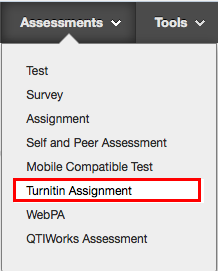 If prompted, select Paper Assignment, then Next.Enter Assignment titleEnter Point value (100)Allow only file types that Turnitin can check for originality Start date: date students can start to upload their assignmentsDue date: Deadline for submissionsPost date: select the post date as 15 working days (ie 3 weeks) after the assignment deadline. Please don’t change the post date without speaking with a member of the learning technology team (Alex and Eli) first.Enter special instructions: you can include guidance for students hereAllow submissions after the due date: YESGenerate Originality Reports for submissions: YESGenerate Originality Reports for student submissions: Immediately (can overwrite reports until due date)Exclude bibliographic materials…: YESExclude quotes materials …: YESExclude small matches: NOAllow students to see Originality reports? YESReveal grades to students only on post date: YESEnable anonymous marking? YESSubmit papers to: NO REPOSITORYSearch options: SELECT ALLAttach a rubric/form to this assignment? Add appropriate rubricEnable grammar checking? NOSelect Submit.